ENERGODOMProjekt od firmy ECOVypracoval tím firmy ECO(trieda – 8.A)ENERGODOM od  ECOfirmyMinimálna spotreba energie, vnútri zdravý vzduch, ohľaduplnosť k životnému prostrediu. Takýto je novo postavený slnečný dom neďaleko Štrbského Plesa, ktorý dokonale zapadá do svojho okolia. Strecha slnečného domu je pokrytá fotovoltaickými panelmi a solárnymi konektory, medzi nimi sú nainštalované strešné okná Velux.S množstvom okien sme získali optimálne presvetlenie a dostatok čerstvého vzduchu v interiéri. Dôraz na osvetlenie domu nie je náhodná. Viaceré štúdia dokázali pozitívne pôsobenie denného svetla na zdravie a výkonnosť človeka.Naviac množstvo a rôznorodosť prechodu svetla na napomáha osvetlenia celého domu tak, aby nebolo nutné cez deň nikde svietiť.V kombinácií s riadením vetrania oknami na základe hodnôt nameraných senzormi a využitím kombinovaného prevetrávania a ochladzovania by v noci nemala teplota prekročiť 26oC v lete ani v zime.Strešné aj vertikálne okná a tepelne - izolačnými sklami sú rozmiestnene tak, aby umožnili cielený výhľad do okolia, ale na viac aj maximalizovať pasívny solárny zisk. Tým napomáha znížiť spotrebu energie za kúrenie.Cieľ:Udržať celkovú spotrebu energie na čo najnižších úrovniach. Pokrytie energetických nárokov sa uskutočňuje výhradne z obnoviteľných zdrojov energie. Materiál:Nosná priehradková konštrukcia horného podlažia je vyrobená z miestneho smrekového dreva a izolovaná celulózou. Pivnica a základy boli postavené z ekobetónu SLAGSTAR, druhotné suroviny sú vyrábané bez procesu horenia, ktoré je veľmi náročné z hľadiska energie a emisii CO2. Ako dom šetrí?Kvalitu vzduchu kontroluje senzor umiestený na fasáde a vo vnútri domu. To vyhodnocuje priebežnú teplotu a množstvo CO2 a vlhkosť vzduchu v interiéri a potom porovnáva s poveternostnými podmienkami vonku. Informácie potom predáva automatickému systému, ktorý riadi otváranie a zatváranie okien. V prípade potreby ide samozrejme otvoriť a zatvoriť okno manuálne. V chladnejších obdobiach sa počíta s mechanickou ventiláciou a reguláciou tepla. Prípadnému prehriatiu interiéru budú v teplom lete brániť termoizolačné okná inštalované ako na strešných oknách, tak na fasádnych.Technologické vybavenie domu:Tepelné čerpadlo slúži na vykurovanie domu a čiastočne k ohriatiu teplej vodyVetranie riadené pomocou senzorov8m2 solárnych konektorov k príprave teplej vody30m2  monokryštalických fotovoltaických panelovVysoko energeticky úsporné elektrické spotrebiče Úsporné vodovodné batérieVýroba elektrickej energie: vodná turbína v potoku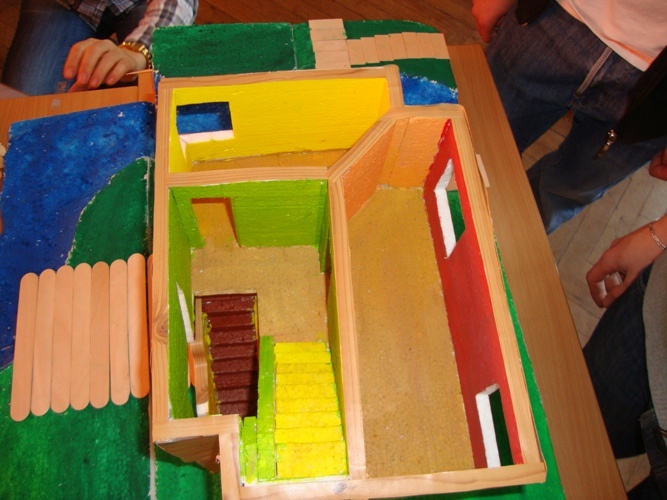 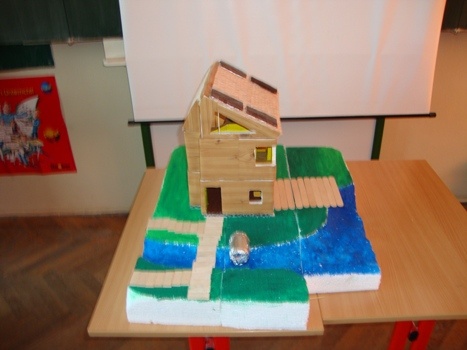 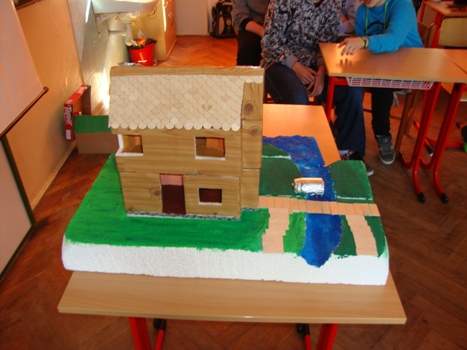 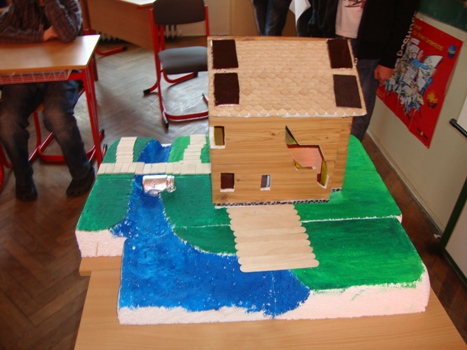 